Tabla 1. Características de la población adulta de Risaralda 2017-2050Fuente:  SimuDat-Salud.  Mayo 2018 V5. Fundación Salutia.Tabla 2. Prevalencia de factores de riesgo en población adulta de Risaralda 2017-2050.Las unidades de colesterol total son mg/dL.Fuente:  SimuDat-Salud.  Mayo 2018 V5. Fundación Salutia.Tabla 3.  Casos nuevos e incidencia acumulada de diabetes y accidente cerebrovascular 2017-2050.La incidencia se presenta por 10.000 habitantes.Fuente:  SimuDat- Fuente:  SimuDat-Salud.  Mayo 2018 V5. Fundación Salutia.Figura 1.  Relación entre la incidencia de diabetes y las prevalencias de obesidad global y central, 2017-2050.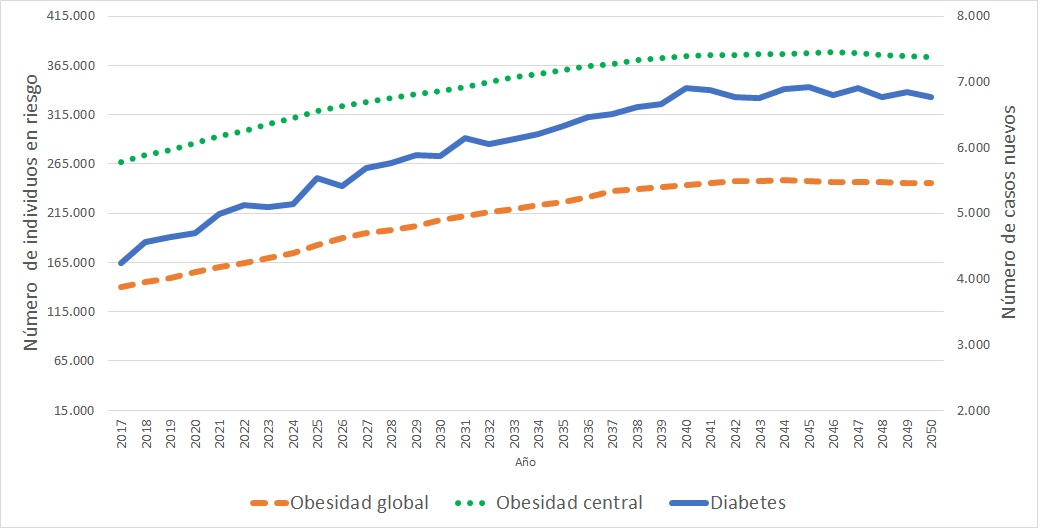 Nota: El eje “Número de individuos en riesgo” reúne los datos para obesidad global y obesidad central. El eje “Número de casos nuevos” representa datos para Diabetes.Fuente:  SimuDat- Fuente:  SimuDat-Salud.  Mayo 2018 V5. Fundación Salutia.Figura 2.  Relación entre la incidencia de accidente cerebrovascular y el promedio de colesterol plasmático total, 2017-2050.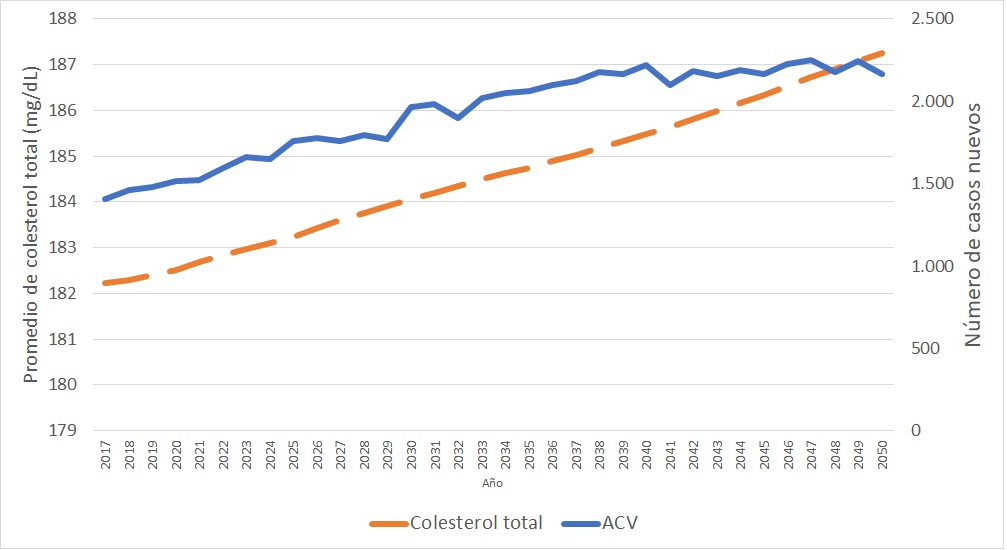 Nota: El eje “Promedio de colesterol total” reúne los datos para Colesterol total. El eje “Número de casos nuevos” representa datos para ECV.Fuente:  SimuDat- Fuente:  SimuDat-Salud.  Mayo 2018 V5. Fundación Salutia.201720172030203020502050n%n%n%Población713.159100744.398100706.228100SexoFemenino374.44752,5393.71252,9376.64453,3Masculino338.71247,5350.68647,1329.58446,7Edad18-29186.44926,1140.01018,895.68313,530-44180.63525,3207.70227,9143.39720,345-59171.99224,1164.94022,2191.46027,160 y más174.08324,4231.74631,1275.68739,0Nivel educativoNinguno39.7575,627.5053,711.8171,7Primaria201.26128,2156.58821,088.65312,6Secundaria256.21735,9243.14732,7208.84629,6Técnico/Tecnológico117.44916,5204.41927,5281.22839,8Universitario98.47513,8112.73915,1115.68516,4201720302050ColesterolPromedio182,23184,06187,26Tabacon3.6763.7363.839Tabaco%13,214,216,7Obesidad globaln267288343%19,627,934,8Obesidad centraln396567713%37,545,652,9Periodo  2017 - 2020  2021-2030  2031-2040  2041-2050  Diabetes tipo II  Casos 18.14054.50064.00268.324 Incidencia promedio 62,973,786,194,7 Evento cerebrovascular isquémico  Evento cerebrovascular isquémico  Casos  5.86017.24920.79221.857 Incidencia promedio 20,323,32830,3